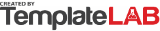 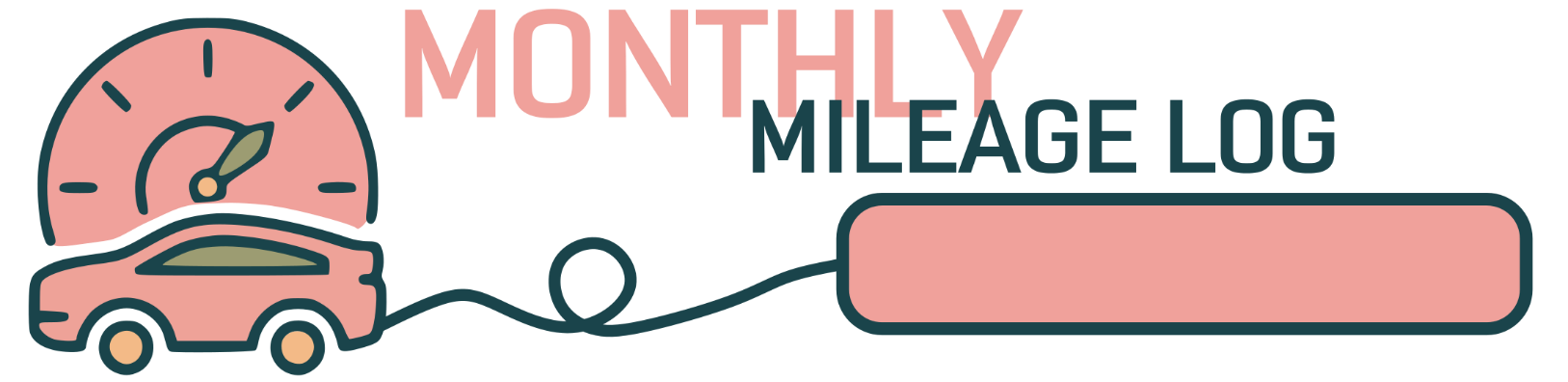 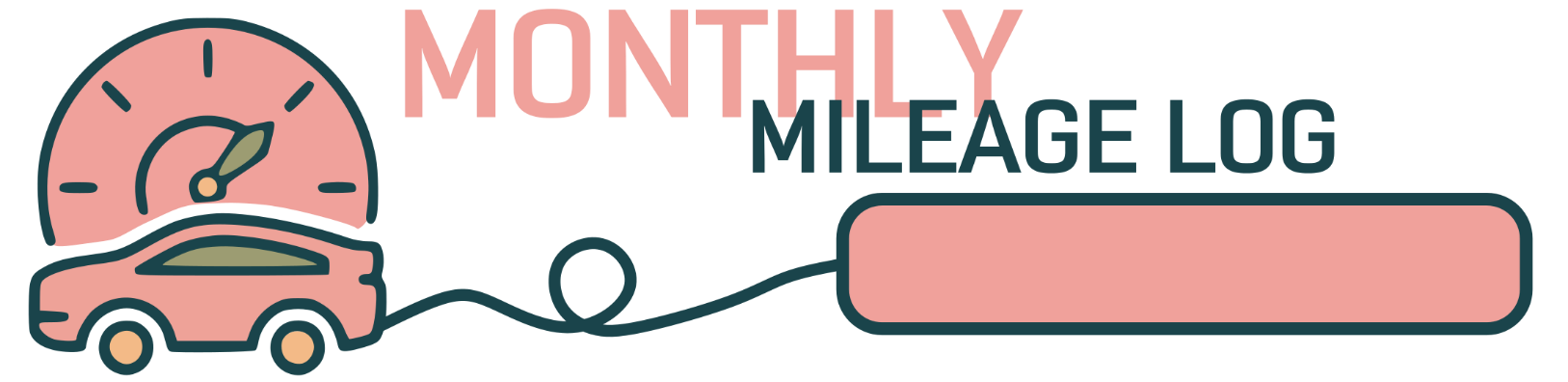 DRIVER: JOHN DOEDRIVER: JOHN DOEDRIVER: JOHN DOECOMPANY: DRIVING INC.COMPANY: DRIVING INC.COMPANY: DRIVING INC.COMPANY: DRIVING INC.DATEDESTINATIONPURPOSEPURPOSEPURPOSESTARTENDTOTAL MILES01/11/2022ChicagoBusiness MeetingBusiness MeetingBusiness Meeting650006510010003/11/2022New YorkExpoExpoExpo651006525015007/11/2022Los AngelesProduct LaunchProduct LaunchProduct Launch65250669001650TOTAL MILESTOTAL MILES1900VEHICLE MODEL: VOLKSWAGEN GOLF 8VEHICLE MODEL: VOLKSWAGEN GOLF 8VEHICLE MODEL: VOLKSWAGEN GOLF 8VEHICLE YEAR: 2020VEHICLE YEAR: 2020VEHICLE YEAR: 2020VEHICLE YEAR: 2020LICENSE #: AA123564789898LICENSE #: AA123564789898LICENSE #: AA123564789898INSURED BY: SAFE&SOUND LTD.INSURED BY: SAFE&SOUND LTD.INSURED BY: SAFE&SOUND LTD.INSURED BY: SAFE&SOUND LTD.   © TemplateLab.com    © TemplateLab.com    © TemplateLab.com 